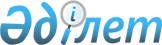 Об утверждении Положения о государственном учреждении "Управление координации занятости и социальных программ Атырауской области"Постановление акимата Атырауской области от 11 декабря 2023 года № 263
      В соответствии со статьями 27, 37 Закона Республики Казахстан "О местном государственном управлении и самоуправлении в Республике Казахстан", статьей 17 Закона Республики Казахстана "О государственном имуществе", статьей 26 Закона Республики Казахстана "О правовых актах" акимат Атырауской области ПОСТАНОВЛЯЕТ:
      1. Утвердить Положение о государственном учреждении "Управление координации занятости и социальных программ Атырауской области" согласно приложению 1 к настоящему постановлению.
      2. Внести в постановление акимата Атырауской области от 14 апреля 2008 года № 104 "Вопросы Управления координации занятости и социальных программ Атырауской области" следующие изменения:
      1) в пункте 1-1:
      подпункт 7) изложить в следующей редакции:
       "7) отдел занятости населения и миграции;";
      подпункт 8) исключить;
      2) пункт 2 исключить.
      3. Признать утратившими силу некоторые постановления акимата Атырауской области согласно приложению 2 к настоящему постановлению.
      4. Государственному учреждению "Управление координации занятости и социальных программ Атырауской области" принять меры, вытекающие из настоящего постановления.
      5. Контроль за исполнением настоящего постановления возложить на курирующего заместителя акима Атырауской области.
      6. Настоящее постановление вводится в действие со дня его первого официального опубликования. Положение о государственном учреждении "Управлении координации занятости и социальных программ Атырауской области" 1. Общие положения
      1. Государственное учреждение "Управление координации занятости и социальных программ Атырауской области" (далее - Управление) является государственным органом Республики Казахстан, осуществляющим руководство в сфере занятости и социальной защиты населения.
      2. Управление осуществляет свою деятельность в соответствии с Конституцией и законами Республики Казахстан, актами Президента и Правительства Республики Казахстан, иными нормативными правовыми актами, а также настоящим Положением.
      3. Управление является юридическим лицом в организационно-правовой форме государственного учреждения, имеет печати с изображением Государственного герба Республики Казахстан и штампы со своим наименованием на казахском и русском языках, бланки установленного образца, счета в органах казначейства в соответствии с законодательством Республики Казахстан.
      4. Управление вступает в гражданско-правовые отношения от собственного имени.
      5. Управление имеет право выступать стороной гражданско-правовых отношений от имени государства, если оно уполномочено в соответствии с законодательством Республики Казахстан.
      6. Управление по вопросам своей компетенции в установленном законодательством порядке принимает решения, оформляемые приказами руководителя Управления и другими актами, предусмотренными законодательством Республики Казахстан.
      7. Структура и лимит штатной численности Управления утверждаются в соответствии с законодательством Республики Казахстан.
      8. Местонахождение Управления: 060005, Атырауская область, город Атырау, улица Азаттык, 31а.
      9. Настоящее положение является учредительным документом Управления.
      10. Финансирование деятельности Управления осуществляется из местного бюджета в соответствии с законодательством Республики Казахстан.
      11. Управлению запрещается вступать в договорные отношения с субъектами предпринимательства на предмет выполнения обязанностей, являющихся полномочиями Управления.
      Если Управлению законодательными актами предоставлено право осуществлять приносящую доходы деятельность, то полученные доходы направляется в государственный бюджет, если иное не установлено законодательством Республики Казахстан. 2. Задачи и полномочия Управления
      12. Задачи:
      1) координации деятельности в сфере занятости и социальной защиты населения;
      2) реализация государственной политики в области занятости и социальной защиты населения;
      13. Полномочия:
      1) права:
      принимать обязательные для исполнения правовые акты в пределах своей компетенции;
      запрашивать и получить информацию, документы от соответствующих организации, государственных органов, предприятий и других;
      осуществляет иные права, предусмотренные законодательством Республики Казахстан;
      2) обязанности:
      соблюдать Конституцию и законодательство Республики Казахстан;
      обеспечить реализацию возложенных на Управление функции;
      рассматривать жалобы и обращения, поступившие в Управление;
      иные обязанности, предусмотренные законодательством Республики Казахстан.
      14. Функции:
      1) анализ, прогнозирование спроса и предложений рабочей силы в области и информирование уполномоченного государственного органа;
      2) организация утверждения и реализация региональных карт занятости;
      3) проведение мероприятий, обеспечивающих содействие занятости населения;
      4) мониторинг организаций с рисками высвобождения и сокращения рабочих мест;
      5) поддержка создания рабочих мест через развитие предпринимательской инициативы;
      6) мониторинг оказания социальной помощи безработным, лицам, ищущим работу;
      7) организация установления квоты рабочих мест для лиц с инвалидностью в размере от двух до четырех процентов от численности рабочих мест без учета рабочих мест на тяжелых работах, работах с вредными, опасными условиями труда;
      8) организация утверждения положений о районных (городских) и региональных комиссиях по вопросам занятости населения;
      9) осуществление мониторинга создания рабочих мест в рамках национальных проектов, планов развития области и региональных карт занятости;
      10) организация утверждения перечня населенных пунктов для добровольного переселения лиц для повышения мобильности рабочей силы;
      11) назначение на должность и освобождения от должности руководителя центра трудовой мобильности;
      12) взаимодействие с физическими и юридическими лицами и государственными органами по вопросам предоставления специальных социальных услуг;
      13) обеспечение создания и деятельности субъектов, предоставляющих специальные социальные услуги, находящихся в их ведении;
      14) обеспечение предоставления субъектами, предоставляющими специальные социальные услуги, гарантированного объема специальных социальных услуг;
      15) проведение анализа потребности населения в специальных социальных услугах;
      16) обеспечение проведения статистического анализа, прогнозирования потребности населения в специальных социальных услугах;
      17) организация кадрового обеспечения субъектов, предоставляющих специальные социальные услуги, профессиональной подготовки, переподготовки и повышения квалификации социальных работников;
      18) принятие мер по развитию системы предоставления специальных социальных услуг;
      19) обеспечение разработки и представления на утверждение местному представительному органу области перечня и порядка предоставления сверх гарантированного объема специальных социальных услуг;
      20) осуществление государственных закупок, а также организация размещения государственного социального заказа по предоставлению специальных социальных услуг и услуг по оценке и определению потребности в специальных социальных услугах;
      21) организация создания государственных учреждений и предприятий, осуществляющих реабилитацию лиц с инвалидностью;
      22) предоставление дополнительных мер социальной помощи лиц с инвалидностью, предусмотренных законодательством Республики Казахстан;
      23) способствование созданию организаций, осуществляющих реабилитацию лиц с инвалидностью;
      24) организация профессионального обучения (переобучения) лиц с инвалидностью в соответствии с законодательством Республики Казахстан;
      25) организация подготовки, переподготовки и повышения квалификации специалистов по реабилитации лиц с инвалидностью, в том числе специалистов жестового языка, специалистов по чтению и письму рельефно-точечным шрифтом Брайля;
      26) обеспечение санаторно-курортного лечения лиц с инвалидностью и детей с инвалидностью в соответствии с индивидуальной программой;
      27) обеспечение лиц с инвалидностью техническими вспомогательными (компенсаторными) средствами и (или) специальными средствами передвижения в соответствии с индивидуальной программой;
      28) мониторинг заявленных поставщиком характеристик товаров и (или) услуг, предоставляемых лицам с инвалидностью через портал социальных услуг, на соответствие классификатору технических вспомогательных (компенсаторных) средств, специальных средств передвижения и услуг, предоставляемых лицам с инвалидностью;
      29) организация совместно с общественными объединениями лиц с инвалидностью культурных, просветительских и иных мероприятий;
      30) координация оказания благотворительной и социальной помощи лицам с инвалидностью;
      31) обеспечение деятельности регионального координационного совета в области социальной защиты лиц с инвалидностью;
      32) реализация в пределах своей компетенции государственную политику в области миграции населения;
      33) обеспечение внесения в уполномоченный орган по вопросам миграции населения предложения об отнесении соответствующих территорий к регионам для расселения кандасов и переселенцев;
      34) обеспечение внесения в уполномоченный орган по вопросам миграции населения предложения по формированию региональных квот приема кандасов и переселенцев на предстоящий год;
      35) обеспечение внесения в уполномоченный орган по вопросам миграции населения предложения по формированию квоты на привлечение иностранной рабочей силы;
      36) осуществление учета и регистрации трудовых мигрантов с уведомлением органов национальной безопасности;
      37) принятие заявления с приложением необходимых документов от этнических казахов на присвоение или продление статуса кандаса;
      38) принятие заявления с приложением необходимых документов от этнических казахов на включение в региональную квоту приема кандасов;
      39) принятие решения о присвоении или продлении статуса кандаса;
      40) принятие решения о включении в региональную квоту приема кандасов;
      41) принятие решения о включении в региональную квоту приема переселенцев;
      42) обеспечение создания и организация деятельности Комиссии по приему кандасов;
      43) оказание кандасам и членам их семей адаптационные и интеграционные услуги;
      44) принятие решения о предоставлении карты "Ата жолы";
      45) выдача удостоверения кандаса;
      46) обеспечение создания и организация деятельности центров адаптации и интеграции кандасов, центров временного размещения;
      47) в пределах квоты, распределенной уполномоченным органом по вопросам миграции населения, выдача или продление работодателям разрешения на привлечение иностранной рабочей силы для осуществления трудовой деятельности в пределах своей территории и (или) других административно-территориальных единиц либо в рамках внутрикорпоративного перевода вне квоты, а также приостанавливание и отзыв указанных разрешении;
      48) выдача справки о соответствии квалификации для самостоятельного трудоустройства иностранным работникам;
      49) рассмотрение и заверение приглашения граждан Республики Казахстан для переселения в Республику Казахстан родственников из числа этнических казахов, проживающих за рубежом, в целях воссоединения семьи в порядке, определяемом уполномоченным органом по вопросам миграции населения;
      50) реализация в пределах своей компетенции государственную политику по вопросам беженцев;
      51) выдача свидетельства лица, ищущего убежище;
      52) осуществление процедуры присвоения, продления, лишения и прекращения статуса беженца;
      53) выдача удостоверения беженца;
      54) формирование и ежемесячно направление списки лиц, ищущих убежище, и беженцев в уполномоченный орган, органы национальной безопасности и органы внутренних дел;
      55) обеспечение создания комиссии по осуществлению процедуры присвоения, продления, лишения и прекращения статуса беженца;
      56) обеспечение соблюдения прав лиц, ищущих убежище, и беженцев;
      57) осуществляют в интересах местного государственного управления иные полномочия, возлагаемые на местные исполнительные органы законодательством Республики Казахстан. 3. Статус, полномочия руководителя Управления
      15. Руководство Управлением осуществляется руководителем, который несет персональную ответственность за выполнение возложенных на Управление задач и осуществление им своих полномочий.
      16. Руководитель Управления назначается на должность и освобождается от должности в соответствии с законодательством Республики Казахстан.
      17. Руководитель Управления имеет заместителей, которые назначаются на должность и освобождаются от должности в соответствии с законодательством Республики Казахстан.
      18. Полномочия руководителя Управления:
      1) руководит деятельностью Управления и обеспечивает выполнение возложенных на него задач;
      2) представляет интересы Управления в государственных органах, суде и других организациях;
      3) определяет обязанности и полномочия своих заместителей и работников Управления;
      4) в соответствии с законодательством Республики Казахстан назначает на должность и освобождает от должности работников Управления;
      5) утверждает положения о структурных подразделениях Управления;
      6) в установленном законодательстве порядке поощряет и налагает дисциплинарные взыскания на сотрудников Управления;
      7) принимает необходимые меры, направленные на противодействие коррупции в Управлении и несет персональную ответственность за принятие антикоррупционных мер;
      8) в пределах своей компетенции издает приказы, принимает решения по другим вопросам, относящимся к его компетенции;
      В соответствии с законодательством Управление назначает на должности и освобождает от должностей руководителей подведомственных организаций.
      Исполнение полномочий руководителя Управления в период его отсутствия осуществляется лицом, его замещающим в соответствии с действующим законодательством.
      19. Руководитель определяет полномочия своего заместителя в соответствии с действующим законодательством. 4. Имущество Управления
      20. Управление может иметь на праве оперативного управления обособленное имущество в случаях, предусмотренных законодательством.
      Имущество Управления формируется за счет имущества, переданного ему собственником, а также имущества (включая денежные доходы), приобретенного в результате собственной деятельности, и иных источников, не запрещенных законодательством Республики Казахстан.
      21. Имущество, закрепленное за Управлением относится к коммунальной собственности.
      22. Управление не вправе самостоятельно отчуждать или иным способом распоряжаться закрепленным за ним имуществом и имуществом, приобретенным за счет средств, выданных ему по плану финансирования, если иное не установлено законодательством. 5. Реорганизация и упразднение Управления
      23. Реорганизация и упразднение Управления осуществляются в соответствии с законодательством Республики Казахстан. Перечень государственных учреждений, находящихся в ведении Управления
      1. Коммунальное государственное учреждение "Центр оказания специальных социальных услуг № 1";
      2. Коммунальное государственное учреждение "Центр оказания специальных социальных услуг № 2";
      3. Коммунальное государственное учреждение "Центр оказания специальных социальных услуг № 3";
      4. Коммунальное государственное учреждение "Центр оказания специальных социальных услуг № 4";
      5. Государственное учреждение "Областной центр реабилитации инвалидов";
      6. Коммунальное государственное учреждение "Центр трудовой мобильности по Атырауской области". Перечень утративших силу некоторых постановлений акимата Атырауской области
      1. Постановление акимата Атырауской области от 16 августа 2013 года № 307 "О внесении изменений и дополнений в постановление акимата Атырауской области от 14 апреля 2008 года № 104 "Вопросы Управления координации занятости и социальных программ Атырауской области".
      2. Постановление акимата Атырауской области от 6 апреля 2018 года № 76 "О внесении дополнений в постановление акимата Атырауской области от 14 апреля 2008 года № 104 "Вопросы Управления координации занятости и социальных программ Атырауской области".
      3. Постановление акимата Атырауской области от 15 июля 2022 года № 159 "О внесении изменения в постановление акимата Атырауской области от 14 апреля 2008 года № 104 "Вопросы Управления координации занятости и социальных программ Атырауской области".
      4. Постановление акимата Атырауской области от 7 марта 2023 года № 32 "О внесении изменения в постановление акимата Атырауской области от 14 апреля 2008 года № 104 "Вопросы Управления координации занятости и социальных программ Атырауской области".
					© 2012. РГП на ПХВ «Институт законодательства и правовой информации Республики Казахстан» Министерства юстиции Республики Казахстан
				
      Аким области

C. Шапкенов
Приложение 1
к постановлению акимата
Атырауской области от "11"
декабря 2023 года № 263Утверждено
постановлением акиматаАтырауской области от "11"
декабря 2023 года № 263Приложение 2
к постановлению акимата
Атырауской области от "11"
декабря 2023 года № 263